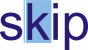 Milé a vážené kolegyně, kolegové,dovolte, abychom Vás co nejsrdečněji pozvali k jednání členů Sekce veřejných knihoven SKIP. Termín: pondělí 11.května 2020 od 10.00Místo: Národní knihovna ČR, Klementinum 190, 110 01 Praha 1 (učebna KI)Program bude zpřesněn. Těšíme se na Vás, Vaše tipy, názory a aktivní účast!Gabriela Jarkulišová a Lenka Prucková